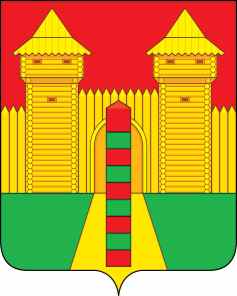 АДМИНИСТРАЦИЯ  МУНИЦИПАЛЬНОГО  ОБРАЗОВАНИЯ «ШУМЯЧСКИЙ  РАЙОН» СМОЛЕНСКОЙ  ОБЛАСТИРАСПОРЯЖЕНИЕот 17.05.2024г. № 161-р           п. ШумячиО передаче муниципального имущества	В соответствии с Положением о порядке управления и распоряжения муниципальной собственностью Шумячского района Смоленской области, утвержденным решением Шумячского районного Совета депутатов от 28.02.2018г. № 11 «Об утверждении Положения о порядке управления и распоряжения муниципальной собственностью Шумячского района Смоленской области», на  основании  заявления Муниципального бюджетного учреждения «Шумячская централизованная библиотечная система» от 15.05.2024г. № 39.      1. Прекратить хозяйственное ведение Муниципальному унитарному предприятию «Машино-технологическая станция» Муниципального образования «Шумячский район» Смоленской области на объект:    	2. Передать Объект Муниципальному бюджетному учреждению «Шумячская централизованная библиотечная система» и  закрепить на праве хозяйственного ведения.     	3. Отделу экономики, комплексного развития и инвестиционной деятельности        Администрации муниципального образования «Шумячский район» Смоленской области внести соответствующие изменения в реестр муниципального имущества.Глава муниципального образования«Шумячский район» Смоленской области                                           Д.А. Каменев№п/пНаименование объектаКоличество (шт.)Год выпускаБалансовая   стоимость,(руб.)Износ (руб.)Остаточная стоимость (руб.)1.Здание детского сада «Незабудка»119818537505.588309471,75228033,83